                                   Name_______________DDP 2015-2016							Midterm ReviewUse your class notes to complete the questions below.  If you are missing information, review the Power Points on my website under notes and other important information.Color TheoryList warm colors:List cool colors:What is monochromatic color?What is analogous color?Label the color wheel on the right.List the primary colors:List the secondary colors:List the tertiary colors:List three sets of complimentary colors.  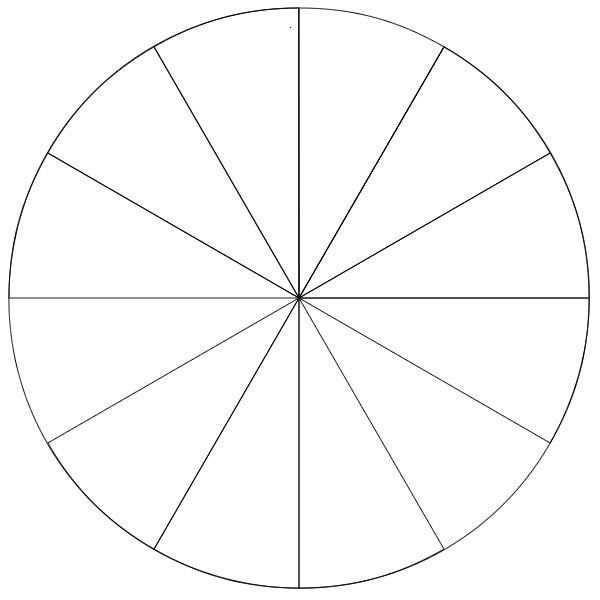 